File a separate report for each monthReport is due no later than the 15th of month after the reporting month 
(Example: January report is due by February 15th)Mail form with attachments to address at top of form Questions? Call (225) 219-5337 or 1-866-896-LDEQ*Tire drop offs must be documented on the waste tire collection log available on the Department’s website. The logs and reports shall be maintained by the collection center for a minimum of five years and shall be made available for audit and/or inspection at the collection center’s place of business during regular business hours.Government agencies operating processing equipment under the authority of LAC 33:VII.10517.C must also comply with LAC 33:VII.10525.J.Certification:  I personally examined and am familiar with the information submitted in this document, and I hereby certify under penalty of law that this information is true, accurate, and complete to the best of my knowledge.  I am aware that there are significant penalties for submitting false information including the possibility of fine and imprisonment.AUTHORIZED SIGNATURE:							 		DATE: 			PRINTED NAME:												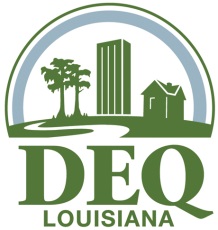 MONTHLY WASTE TIRE COLLECTION CENTER REPORTLouisiana Department of Environmental QualityWaste Permits DivisionP.O. Box 4313Baton Rouge, LA 70821-4313Agency Interest #:Facility #Month:Year:R-       BUSINESS NAME:BUSINESS NAME:MAILING ADDRESS:MAILING ADDRESS:STREET:       STREET:       STREET:       STREET:       STREET:       STREET:       MAILING ADDRESS:MAILING ADDRESS:CITY:       CITY:       CITY:       CITY:       STATE:       ZIPCODE:       PHYSICAL ADDRESS: (if different than mailing)PHYSICAL ADDRESS: (if different than mailing)STREET:       STREET:       STREET:       STREET:       STREET:       STREET:       PHYSICAL ADDRESS: (if different than mailing)PHYSICAL ADDRESS: (if different than mailing)CITY:       CITY:       CITY:       CITY:       STATE:       ZIPCODE:       CONTACT NAME:CONTACT NAME:PHONE NUMBER:PHONE NUMBER:EMAIL:      EMAIL:      EMAIL:      EMAIL:      *if any of the above contact information has changed, it can be corrected by emailing facupdate@la.gov.*if any of the above contact information has changed, it can be corrected by emailing facupdate@la.gov.*if any of the above contact information has changed, it can be corrected by emailing facupdate@la.gov.*if any of the above contact information has changed, it can be corrected by emailing facupdate@la.gov.*if any of the above contact information has changed, it can be corrected by emailing facupdate@la.gov.*if any of the above contact information has changed, it can be corrected by emailing facupdate@la.gov.*if any of the above contact information has changed, it can be corrected by emailing facupdate@la.gov.*if any of the above contact information has changed, it can be corrected by emailing facupdate@la.gov.  Check this box if you are no longer in business of collecting tires.  Indicate the date you no longer operated at this location here:      /     /       Check this box if you are no longer in business of collecting tires.  Indicate the date you no longer operated at this location here:      /     /       Check this box if you are no longer in business of collecting tires.  Indicate the date you no longer operated at this location here:      /     /       Check this box if you are no longer in business of collecting tires.  Indicate the date you no longer operated at this location here:      /     /       Check this box if you are no longer in business of collecting tires.  Indicate the date you no longer operated at this location here:      /     /       Check this box if you are no longer in business of collecting tires.  Indicate the date you no longer operated at this location here:      /     /       Check this box if you are no longer in business of collecting tires.  Indicate the date you no longer operated at this location here:      /     /       Check this box if you are no longer in business of collecting tires.  Indicate the date you no longer operated at this location here:      /     /     TOTAL NUMBER OF TIRES DROPPED OFF AT FACILITY*per attached waste tire collection log sheet TOTAL NUMBER OF TIRES/TIRE WEIGHT SENT TO LANDFILL FOR DISPOSAL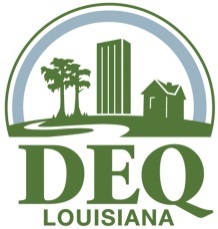 WASTE TIRE COLLECTION LOG SHEETLouisiana Department of Environmental QualityWaste Permits DivisionP.O. Box 4313Baton Rouge, LA 70821-4313Agency Interest #:Facility #Month:Year:R-         DATETIMETIMEEMPLOYEE WITNESSEMPLOYEE WITNESSINDIVIDUAL’S NAMEINDIVIDUAL’S NAMEMAILING ADDRESSMAILING ADDRESSSTREET:       STREET:       STREET:       STREET:       STREET:       STREET:       STREET:       STREET:       STREET:       STREET:       STREET:       MAILING ADDRESSMAILING ADDRESSCITY:       CITY:       CITY:       CITY:       CITY:       CITY:       CITY:       STATE:       STATE:       ZIPCODE:       ZIPCODE:       PHONE NUMBERPHONE NUMBERDRIVER’S LICENSEDRIVER’S LICENSEDRIVER’S LICENSESTATE     STATE     NUMBER     NUMBER     NUMBER     NUMBER     LICENSE PLATELICENSE PLATELICENSE PLATESTATE     STATE     NUMBER     NUMBER     NUMBER     NUMBER     NUMBER OF TIRES COLLECTEDNUMBER OF TIRES COLLECTEDNUMBER OF TIRES COLLECTEDNUMBER OF TIRES COLLECTEDPASSENGERPASSENGERMEDIUM TRUCKMEDIUM TRUCKMEDIUM TRUCKOFF ROADOFF ROADOFF ROADEXEMPT                                                                  ELIGIBLE                                                                  ELIGIBLE                                                                  ELIGIBLE                                                                  ELIGIBLE                                                              INELIGIBLE                                                              INELIGIBLE                                                              INELIGIBLE                                                              INELIGIBLE                             How were the tire generated?                             How were the tire generated?                             How were the tire generated?                             How were the tire generated?SIGNATURESIGNATURESIGNATURESIGNATUREDATETIMETIMEEMPLOYEE WITNESSEMPLOYEE WITNESSINDIVIDUAL’S NAMEINDIVIDUAL’S NAMEMAILING ADDRESSMAILING ADDRESSSTREET:       STREET:       STREET:       STREET:       STREET:       STREET:       STREET:       STREET:       STREET:       STREET:       STREET:       MAILING ADDRESSMAILING ADDRESSCITY:       CITY:       CITY:       CITY:       CITY:       CITY:       CITY:       STATE:       STATE:       ZIPCODE:       ZIPCODE:       PHONE NUMBERPHONE NUMBERDRIVER’S LICENSEDRIVER’S LICENSEDRIVER’S LICENSESTATE     STATE     NUMBER     NUMBER     NUMBER     NUMBER     LICENSE PLATELICENSE PLATELICENSE PLATESTATE     STATE     NUMBER     NUMBER     NUMBER     NUMBER     NUMBER OF TIRES COLLECTEDNUMBER OF TIRES COLLECTEDNUMBER OF TIRES COLLECTEDNUMBER OF TIRES COLLECTEDPASSENGERPASSENGERMEDIUM TRUCKMEDIUM TRUCKMEDIUM TRUCKOFF ROADOFF ROADOFF ROADEXEMPTELIGIBLEELIGIBLEELIGIBLEELIGIBLEINELIGIBLEINELIGIBLEINELIGIBLEINELIGIBLEHow were the tire generated?How were the tire generated?How were the tire generated?How were the tire generated?SIGNATURESIGNATURESIGNATURESIGNATUREDATETIMETIMEEMPLOYEE WITNESSEMPLOYEE WITNESSINDIVIDUAL’S NAMEINDIVIDUAL’S NAMEMAILING ADDRESSMAILING ADDRESSSTREET:       STREET:       STREET:       STREET:       STREET:       STREET:       STREET:       STREET:       STREET:       STREET:       STREET:       MAILING ADDRESSMAILING ADDRESSCITY:       CITY:       CITY:       CITY:       CITY:       CITY:       CITY:       STATE:       STATE:       ZIPCODE:       ZIPCODE:       PHONE NUMBERPHONE NUMBERDRIVER’S LICENSEDRIVER’S LICENSEDRIVER’S LICENSESTATE     STATE     NUMBER     NUMBER     NUMBER     NUMBER     LICENSE PLATELICENSE PLATELICENSE PLATESTATE     STATE     NUMBER     NUMBER     NUMBER     NUMBER     NUMBER OF TIRES COLLECTEDNUMBER OF TIRES COLLECTEDNUMBER OF TIRES COLLECTEDNUMBER OF TIRES COLLECTEDPASSENGERPASSENGERMEDIUM TRUCKMEDIUM TRUCKMEDIUM TRUCKOFF ROADOFF ROADOFF ROADEXEMPTELIGIBLEELIGIBLEELIGIBLEELIGIBLEINELIGIBLEINELIGIBLEINELIGIBLEINELIGIBLEHow were the tire generated?How were the tire generated?How were the tire generated?How were the tire generated?SIGNATURESIGNATURESIGNATURESIGNATUREWASTE TIRE COLLECTION CENTER LOG SHEET:  GOVERNMENTAL ROADSIDE PICKUPLouisiana Department of Environmental QualityWaste Permits DivisionP.O. Box 4313Baton Rouge, LA 70821-4313Agency Interest #:Facility #Month:Year:R-       DATETIMETIMEEMPLOYEE’S NAMEEMPLOYEE’S NAMETIRE(S) LOCATIONTIRE(S) LOCATIONSTREET:       STREET:       STREET:       STREET:       STREET:       STREET:       STREET:       STREET:       STREET:       STREET:       TIRE(S) LOCATIONTIRE(S) LOCATIONCITY:       CITY:       CITY:       CITY:       CITY:       CITY:       STATE:       STATE:       ZIPCODE:       ZIPCODE:       PHONE NUMBERPHONE NUMBERLICENSE PLATE NUMBERLICENSE PLATE NUMBERLICENSE PLATE NUMBERLICENSE PLATE NUMBERNUMBER OF TIRES COLLECTEDNUMBER OF TIRES COLLECTEDNUMBER OF TIRES COLLECTEDNUMBER OF TIRES COLLECTEDPASSENGERPASSENGERMEDIUM TRUCKMEDIUM TRUCKOFF ROADOFF ROADOFF ROADEXEMPTSIGNATURESIGNATURESIGNATURESIGNATUREDATETIMETIMEEMPLOYEE’S NAMEEMPLOYEE’S NAMETIRE(S) LOCATIONTIRE(S) LOCATIONSTREET:       STREET:       STREET:       STREET:       STREET:       STREET:       STREET:       STREET:       STREET:       STREET:       TIRE(S) LOCATIONTIRE(S) LOCATIONCITY:       CITY:       CITY:       CITY:       CITY:       CITY:       STATE:       STATE:       ZIPCODE:       ZIPCODE:       PHONE NUMBERPHONE NUMBERLICENSE PLATE NUMBERLICENSE PLATE NUMBERLICENSE PLATE NUMBERLICENSE PLATE NUMBERNUMBER OF TIRES COLLECTEDNUMBER OF TIRES COLLECTEDNUMBER OF TIRES COLLECTEDNUMBER OF TIRES COLLECTEDPASSENGERPASSENGERMEDIUM TRUCKMEDIUM TRUCKOFF ROADOFF ROADOFF ROADEXEMPTSIGNATURESIGNATURESIGNATURESIGNATUREDATETIMETIMEEMPLOYEE’S NAMEEMPLOYEE’S NAMETIRE(S) LOCATIONTIRE(S) LOCATIONSTREET:       STREET:       STREET:       STREET:       STREET:       STREET:       STREET:       STREET:       STREET:       STREET:       TIRE(S) LOCATIONTIRE(S) LOCATIONCITY:       CITY:       CITY:       CITY:       CITY:       CITY:       STATE:       STATE:       ZIPCODE:       ZIPCODE:       PHONE NUMBERPHONE NUMBERLICENSE PLATE NUMBERLICENSE PLATE NUMBERLICENSE PLATE NUMBERLICENSE PLATE NUMBERNUMBER OF TIRES COLLECTEDNUMBER OF TIRES COLLECTEDNUMBER OF TIRES COLLECTEDNUMBER OF TIRES COLLECTEDPASSENGERPASSENGERMEDIUM TRUCKMEDIUM TRUCKOFF ROADOFF ROADOFF ROADEXEMPTSIGNATURE  SIGNATURE  SIGNATURE  SIGNATURE  ________________________________________________________________________________________________________________________________________________________________________________________________________________________________________________________________________________________________________________________________________________________________________________________________________________________________________________________________________________________________________________________________________________________________________________________________________________________DATETIMETIMEEMPLOYEE’S NAMEEMPLOYEE’S NAMETIRE(S) LOCATIONTIRE(S) LOCATIONSTREET:       STREET:       STREET:       STREET:       STREET:       STREET:       STREET:       STREET:       STREET:       STREET:       TIRE(S) LOCATIONTIRE(S) LOCATIONCITY:       CITY:       CITY:       CITY:       CITY:       CITY:       STATE:       STATE:       ZIPCODE:       ZIPCODE:       PHONE NUMBERPHONE NUMBERLICENSE PLATE NUMBERLICENSE PLATE NUMBERLICENSE PLATE NUMBERLICENSE PLATE NUMBERNUMBER OF TIRES COLLECTEDNUMBER OF TIRES COLLECTEDNUMBER OF TIRES COLLECTEDNUMBER OF TIRES COLLECTEDPASSENGERPASSENGERMEDIUM TRUCKMEDIUM TRUCKOFF ROADOFF ROADOFF ROADEXEMPTSIGNATURESIGNATURESIGNATURESIGNATURE